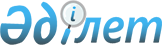 О внесении изменения и дополнения решение Зайсанского районного маслихата от 24 декабря 2021 года № 15-6 "О бюджете Карабулакского сельского округа Зайсанского района на 2022-2024 годы"Решение Зайсанского районного маслихата Восточно-Казахстанской области от 25 марта 2022 года № 18-14/7
      Зайсанский районный маслихат РЕШИЛ:
      1. Внести в решение Зайсанского районного маслихата "О бюджете Карабулакского сельского округа Зайсанского района на 2022-2024 годы" от 24 декабря 2021 года №15-6 следующее изменение и дополнение:
      "1. Утвердить бюджет Карабулакского сельского округа на 2022-2024 годы согласно приложениям 1, 2, 3 соответственно, в том числе на 2022 год в следующих объемах:
      1)доходы - 59 086,0 тысяч тенге, в том числе:
      налоговые поступления - 5 204,0 тысяч тенге;
      неналоговые поступления – 96,0 тысяч тенге;
      поступления от продажи основного капитала – 0,0 тысяч тенге;
      поступления трансфертов – 53 786,0 тысяч тенге;
      2)затраты - 59 469,0 тысяч тенге;
      3)чистое бюджетное кредитование – 0,0 тысяч тенге, в том числе:
      бюджетные кредиты – 0,0 тысяч тенге;
      погашение бюджетных кредитов – 0,0 тысяч тенге;
      4) сальдо по операциям с финансовыми активами –0,0 тысяч тенге;
      5) дефицит (профицит) бюджета – -383,0 тысяч тенге;
      6) финансирование дефицита (использование профицита) бюджета – 383,0 тысяч тенге;
      поступление займов – 0,0 тысяч тенге;
      погашение займов – 0,0 тысяч тенге;
      используемые остатки бюджетных средств – 383,0 тысяч тенге.".
      дополнить пунктом 2-1 следующего содержания:
      "2-1. Используемые остатки бюджетных средств 383,0 тысяч тенге распределить согласно приложению 4 к настоящему решению.";
      приложение 1 к указанному решению изложить в новой редакции согласно приложению 1 настоящего решения, указанное решение дополнить приложением 4 согласно приложению 2 настоящего решения.
      2.Настоящее решение вводится в действие с 1 января 2022 года Бюджет Карабулакского сельского округа на 2022 год Используемые остатки бюджетных средств
					© 2012. РГП на ПХВ «Институт законодательства и правовой информации Республики Казахстан» Министерства юстиции Республики Казахстан
				
      Секретарь районного маслихата 

С. Маркабаев
Приложение 1 к решению
Зайсанского районного 
маслихата
от 25 марта 2022 года
№ 18-14/7
Категория
Категория
Категория
Категория
Категория
Категория
Сумма (тысяч тенге)
Класс
Класс
Класс
Класс
Сумма (тысяч тенге)
Подкласс
Подкласс
Сумма (тысяч тенге)
Наименование
Сумма (тысяч тенге)
I. ДОХОДЫ
59 086,0
1
1
Налоговые поступления
5 204,0
01
01
Подоходный налог
218,0
2
Индивидуальный подоходный налог
218,0
04
04
Налоги на собственность
4 986,0
1
Налоги на имущество
359,0
4
Налог на транспортные средства
4 627,0
2
2
Неналоговые поступления
96,0
01
01
Доходы от государственной собственности
96,0
5
Доходы от аренды имущества, находящегося в государственной собственности
96,0
4
4
Поступления трансфертов
53 786,0
02
02
Трансферты из вышестоящих органов государственного управления
53 786,0
3
Трансферты из районного (города областного значения) бюджета
53 786,0
Функциональная группа
Функциональная группа
Функциональная группа
Функциональная группа
Функциональная группа
Функциональная группа
Сумма (тысяч тенге)
Функциональная подгруппа
Функциональная подгруппа
Функциональная подгруппа
Функциональная подгруппа
Функциональная подгруппа
Сумма (тысяч тенге)
Администратор бюджетных программ
Администратор бюджетных программ
Администратор бюджетных программ
Сумма (тысяч тенге)
Программа
Программа
Сумма (тысяч тенге)
Наименование
Сумма (тысяч тенге)
II.ЗАТРАТЫ
59 469,0
1
Государственные услуги общего характера
36 404,0
1
1
Представительные, исполнительные и другие органы, выполняющие общие функции государственного управления
36 404,0
124
Аппарат акима города районного значения, села, поселка, сельского округа
36 404,0
001
Услуги по обеспечению деятельности акима города районного значения, села, поселка, сельского округа
30 404,0
022
Капитальные расходы государственного органа
6 000,0
6
Социальная помощь и социальное обеспечение
12 357,0
2
2
Социальная помощь
12 357,0
124
Аппарат акима города районного значения, села, поселка, сельского округа
12 357,0
003
Оказание социальной помощи нуждающимся гражданам на дому
12 357,0
7
Жилищно-коммунальное хозяйство
9 550,0
2
2
Коммунальное хозяйство
5 875,0
124
Аппарат акима города районного значения, села, поселка, сельского округа
5 875,0
014
Организация водоснабжения населенных пунктов
5 875,0
3
3
Благоустройство населенных пунктов
3 675,0
124
Аппарат акима города районного значения, села, поселка, сельского округа
3 675,0
008
Освещение улиц в населенных пунктах
2 500,0
009
Обеспечение санитарии населенных пунктов
500,0
011
Благоустройство и озеленение населенных пунктов
675,0
8
Культура, спорт, туризм и информационное пространство
550,0
1
1
Деятельность в области культуры
450,0
124
Аппарат акима города районного значения, села, поселка, сельского округа
450,0
006
Поддержка культурно-досуговой работы на местном уровне
450,0
2
2
Спорт
100,0
124
Аппарат акима города районного значения, села, поселка, сельского округа
100,0
028
Проведение физкультурно-оздоровительных и спортивных мероприятий на местном уровне
100,0
12
Транспорт и коммуникации
607,3
1
1
Автомобильный транспорт
607,3
124
Аппарат акима города районного значения, села, поселка, сельского округа
607,3
013
Обеспечение функционирования автомобильных дорог в городах районного значения, селах, поселках, сельских округах
607,3
15
Трансферты
0,7
1
1
Трансферты
0,7
124
Аппарат акима города районного значения, села, поселка, сельского округа
0,7
044
Возврат сумм неиспользованных (недоиспользованных) целевых трансфертов, выделенных из республиканского бюджета за счет целевого трансферта из Национального фонда Республики Казахстан
0,6
048
Возврат неиспользованных (недоиспользованных) целевых трансфертов
0,1
III.ЧИСТОЕ БЮДЖЕТНОЕ КРЕДИТОВАНИЕ
0,0
Бюджетные кредиты
0,0
Погашение бюджетных кредитов
0,0
IV. CАЛЬДО ПО ОПЕРАЦИЯМ С ФИНАНСОВЫМИ АКТИВАМИ
0,0
Приобретение финансовых активов
0,0
Поступления от продажи финансовых активов государства
0,0
V.ДЕФИЦИТ (ПРОФИЦИТ) БЮДЖЕТА
-383,0
VI.ФИНАНСИРОВАНИЕ ДЕФИЦИТА (ИСПОЛЬЗОВАНИЕ ПРОФИЦИТА) БЮДЖЕТА
383,0
Поступление займов
0,0
Погашение займов
0,0
Используемые остатки бюджетных средств
383,0Приложение 2 к решению
Зайсанского районного 
маслихата
от 25 марта 2022 года
№ 18-14/7
Категория
Категория
Категория
Категория
Категория
Сумма (тысяч тенге)
Класс
Класс
Класс
Класс
Сумма (тысяч тенге)
Подкласс
Подкласс
Подкласс
Сумма (тысяч тенге)
Программа
Программа
Сумма (тысяч тенге)
Наименование
Сумма (тысяч тенге)
7
Жилищно-коммунальное хозяйство
275,0
3
Благоустройство населенных пунктов
275,0
124
Аппарат акима города районного значения, села, поселка, сельского округа
275,0
011
Благоустройство и озеленение населенных пунктов
275,0
12
Транспорт и коммуникации
107,3
1
Автомобильный транспорт
107,3
124
Аппарат акима города районного значения, села, поселка, сельского округа
107,3
013
Обеспечение функционирования автомобильных дорог в городах районного значения, селах, поселках, сельских округах
107,3
15
Трансферты
0,7
1
Трансферты
0,7
124
Аппарат акима города районного значения, села, поселка, сельского округа
0,7
044
Возврат сумм неиспользованных (недоиспользованных) целевых трансфертов, выделенных из республиканского бюджета за счет целевого трансферта из Национального фонда Республики Казахстан
0,6
048
Возврат неиспользованных (недоиспользованных) целевых трансфертов
0,1
Итого
383,0